Publicado en Madrid el 18/10/2017 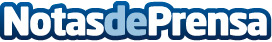 Un nuevo récord para AHDB Exports en AnugaAHDB contó con la presencia 16 exportadores de carne, la mayor representación del sector obtenida en Anuga, la feria de alimentación más importante del mundo, celebrada en Colonia (Alemania) la pasada semana. Más de 4.000 asistentes visitaron el stand de AHDB
Datos de contacto:Noelia Perlacia915191005Nota de prensa publicada en: https://www.notasdeprensa.es/un-nuevo-record-para-ahdb-exports-en-anuga_1 Categorias: Internacional Industria Alimentaria Recursos humanos Consumo http://www.notasdeprensa.es